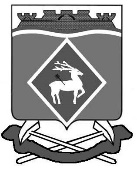 РОССИЙСКАЯ ФЕДЕРАЦИЯРОСТОВСКАЯ ОБЛАСТЬМУНИЦИПАЛЬНОЕ ОБРАЗОВАНИЕ «БЕЛОКАЛИТВИНСКИЙ РАЙОН»АДМИНИСТРАЦИЯ БЕЛОКАЛИТВИНСКОГО РАЙОНАРАСПОРЯЖЕНИЕот 08.02.2021 № 10г.  Белая КалитваО внесении изменений в распоряжение Администрации Белокалитвинского района от 07.12.2020 № 122Руководствуясь Федеральным законом от 06.10.2003 № 131-ФЗ «Об общих принципах организации местного самоуправления в Российской Федерации», Уставом муниципального образования «Белокалитвинский район» и на основании решения Собрания депутатов от 28.01.2021 № 434 «О внесении изменений в решение Собрания депутатов Белокалитвинского района                                    от 16 декабря 2005 года № 78 «Об утверждении структуры Администрации Белокалитвинского района, в том числе отраслевых (функциональных) органов Администрации Белокалитвинского района»:Внести в приложение № 1 к распоряжению Администрации Белокалитвинского района от 07.12.2020 № 122 «Об утверждении штатного расписания Администрации Белокалитвинского района на 2021 год» следующие изменения: Строки штатного расписания со следующим текстом:Заменить и изложить в следующей редакции:Настоящее распоряжение подлежит официальному опубликованию.Контроль за исполнением распоряжения возложить на управляющего делами   Администрации    Белокалитвинского   района        Василенко Л.Г.    Глава Администрации  Белокалитвинского района						О.А. МельниковаВерно:Управляющий  делами							Л.Г. ВасиленкоСтруктурное подразделениекодДолжность (специальность, профессия), разряд, класс (категория) квалификацииКоличество штатных единицТарифная
ставка (оклад)
и пр., руб.Надбавки, руб.Надбавки, руб.Надбавки, руб.Всего в месяц, руб.((гр.5+гр.6+гр.7+гр.8) х гр.4)ПримечаниенаименованиекодДолжность (специальность, профессия), разряд, класс (категория) квалификацииКоличество штатных единицТарифная
ставка (оклад)
и пр., руб.Секретность12345678910Заместитель главы Администрации района по  строительству, промышленности, транспорту, связи1144082161,2016569,20Отдел 
строительства, промышленности,
транспорта, связиНачальник отдела 111 03411 034,00Отдел 
строительства, промышленности,
транспорта, связиГлавный специалист19 2639 263,00Отдел 
строительства, промышленности,
транспорта, связиГлавный специалист по транспорту и связи19 263926,3010 189,30Отдел 
строительства, промышленности,
транспорта, связиВедущий специалист18 406840,609 246,60Отдел 
строительства, промышленности,
транспорта, связиВедущий специалист18 4068 406,00Отдел 
строительства, промышленности,
транспорта, связиСтарший инспектор15 8625 862,00Отдел 
строительства, промышленности,
транспорта, связиИтого:6х1 766,90хх54000,90Служба реализации жилищных программНачальник службы111 03411 034,00Служба реализации жилищных программВедущий специалист 28 40616 812,00Служба реализации жилищных программСтарший инспектор15 8625 862,00Служба реализации жилищных программИнспектор 15 5815 581,00Служба реализации жилищных программИтого:5ххх39 289,00Заместитель главы 
Администрации района 
по  жилищно-коммунальному хозяйству114 4082 161,2016 569,20Отдел 
 жилищно-коммунального 
хозяйстваНачальник отдела 111 0341 103,4012 137,40Отдел 
 жилищно-коммунального 
хозяйстваГлавный специалист 19 2639 263,00Отдел 
 жилищно-коммунального 
хозяйстваВедущий специалист 18 406840,609 246,60Отдел 
 жилищно-коммунального 
хозяйстваВедущий специалист 38 40625 218,00Отдел 
 жилищно-коммунального 
хозяйстваСтарший инспектор 25 86211 724,00Отдел 
 жилищно-коммунального 
хозяйстваИтого:8х1 944,00хх67 589,00Главный архитектор114 4081 440,8015 848,80Отдел архитектурыГлавный специалист19 2639 263,00Отдел архитектурыВедущий специалист38 40625 218,00Отдел архитектурыСпециалист первой категории16 9191 037,857 956,85Отдел архитектурыСтарший инспектор 25 86211 724,00Отдел архитектурыИтого:7х1 037,85хх54 161,85Структурное подразделениекодДолжность (специальность, профессия), разряд, класс (категория) квалификацииКоличество штатных единицТарифная
ставка (оклад)
и пр., руб.Надбавки, руб.Надбавки, руб.Надбавки, руб.Надбавки, руб.Надбавки, руб.Всего в месяц, руб.((гр.5+гр.6+гр.7+гр.8) х гр.4)Приме
чаниенаименованиекодДолжность (специальность, профессия), разряд, класс (категория) квалификацииКоличество штатных единицТарифная
ставка (оклад)
и пр., руб.Секретность1234567888910Заместитель главы Администрации района по  строительству, промышленности, транспорту, связи1144082161,2016569,20Главный архитектор114 4081 440,8015 848,80Отдел архитектурыГлавный специалист19 2639 263,00Отдел архитектурыВедущий специалист38 40625 218,00Отдел архитектурыСпециалист первой категории16 9191 037,857 956,85Отдел архитектурыСтарший инспектор 25 86211 724,00Отдел архитектурыИтого:7х1 037,85хххх54 161,85Отдел 
строительства, промышленности,
транспорта, связиНачальник отдела 111 03411 034,00Отдел 
строительства, промышленности,
транспорта, связиГлавный специалист19 2639 263,00Отдел 
строительства, промышленности,
транспорта, связиГлавный специалист по транспорту и связи19 263926,3010 189,30Отдел 
строительства, промышленности,
транспорта, связиВедущий специалист18 406840,609 246,60Отдел 
строительства, промышленности,
транспорта, связиВедущий специалист18 4068 406,00Отдел 
строительства, промышленности,
транспорта, связиСтарший инспектор15 8625 862,00Отдел 
строительства, промышленности,
транспорта, связиИтого:6х1 766,90хххх54000,90Служба реализации жилищных программНачальник службы111 03411 034,00Служба реализации жилищных программВедущий специалист 28 40616 812,00Служба реализации жилищных программСтарший инспектор15 8625 862,00Служба реализации жилищных программИнспектор 15 5815 581,00Служба реализации жилищных программИтого:5ххххх39 289,00Заместитель главы 
Администрации района 
по  жилищно-коммунальному хозяйству114 4082 161,2016 569,2016 569,20Отдел 
 жилищно-коммунального 
хозяйстваНачальник отдела 111 0341 103,4012 137,4012 137,40Отдел 
 жилищно-коммунального 
хозяйстваГлавный специалист 19 2639 263,009 263,00Отдел 
 жилищно-коммунального 
хозяйстваВедущий специалист 18 406840,609 246,609 246,60Отдел 
 жилищно-коммунального 
хозяйстваВедущий специалист 38 40625 218,0025 218,00Отдел 
 жилищно-коммунального 
хозяйстваСтарший инспектор 25 86211 724,0011 724,00Отдел 
 жилищно-коммунального 
хозяйстваИтого:8х1 944,00ххх67 589,0067 589,00